PENGARUH MINAT BELAJAR MATEMATIKA SISWA TERHADAP KREATIVITAS NUMERIK SISWA DI SMPN I PAGERWOJOSKRIPSI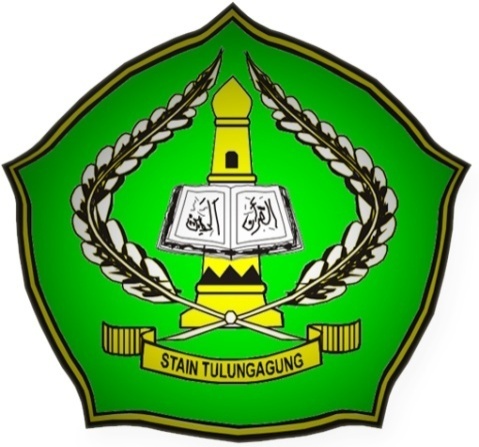 Oleh:DHENISH WAHYU SHOLEHANIM. 3214083041PROGRAM STUDI TADRIS MATEMATIKAJURUSAN TARBIYAHSEKOLAH TINGGI AGAMA ISLAM NEGERI(STAIN) TULUNGAGUNG2012